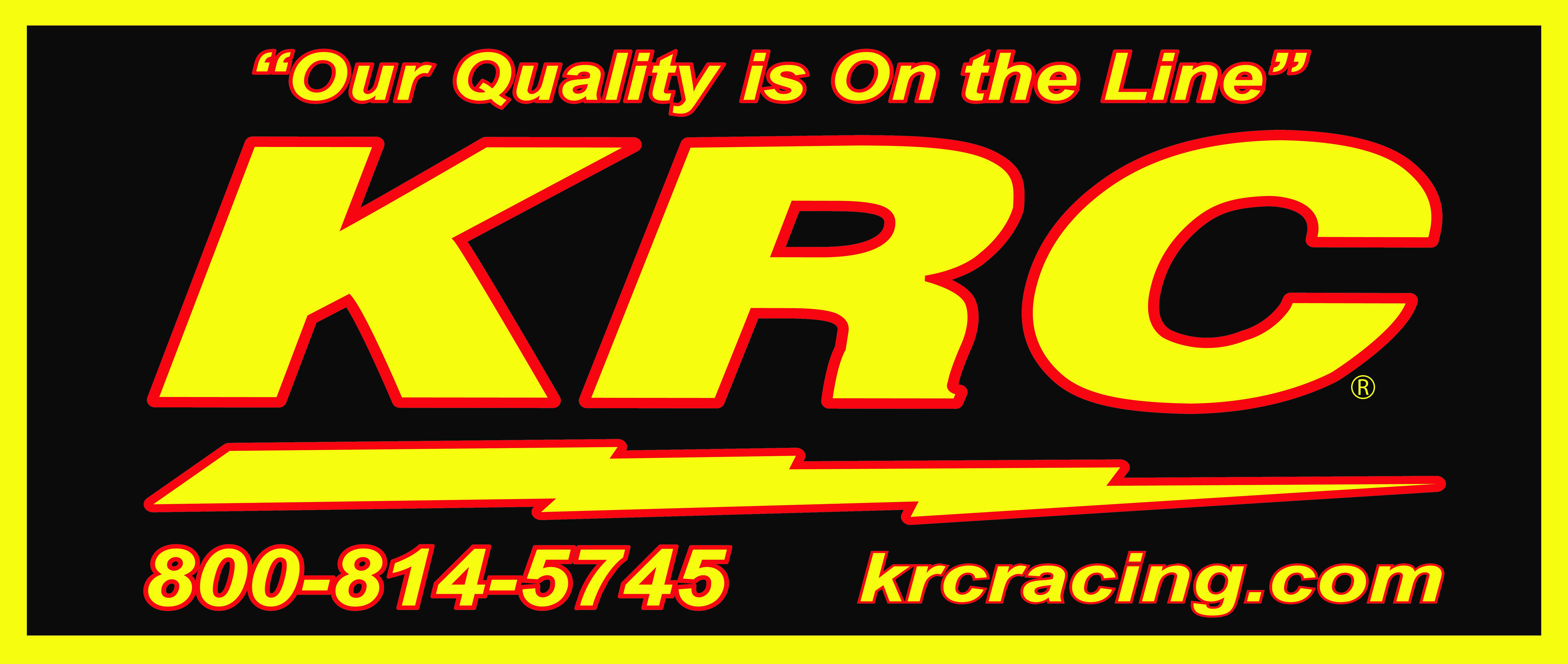 How to Clean KRC-4600: Short Stainless Steel Element & KRC-4602: Long Stainless Steel ElementTo clean the SS Filter:

Unscrew the cap that the filter is attached to and wipe/spray with carb cleaner or soak & then blow from the inside out. This can be done virtually forever because the mesh of the filter is so tight that very little trash can stick to the filter.Next wipe the inside of the canister out. This is where most of the trash should collect – NOT in the filter.